ГОСУДАРСТВЕННОЕ АВТОНОМНОЕ ПРОФЕССИОНАЛЬНОЕ ОБРАЗОВАТЕЛЬНОЕ УЧРЕЖДЕНИЕ ЧУКОТСКОГО АВТОНОМНОГО ОКРУГА« ЧУКОТСКИЙ СЕВЕРО-ВОСТОЧНЫЙ ТЕХНИКУМ ПОСЁЛКА ПРОВИДЕНИЯ»Комплект контрольно-оценочных средствпо дисциплине ОУП.08 Астрономияобщеобразовательного циклав рамках основной профессиональной образовательной программыподготовки квалифицированных рабочих, служащих по профессии среднего профессионального образования08.01.29 Мастер по ремонту и обслуживанию инженерных систем жилищно-коммунального хозяйства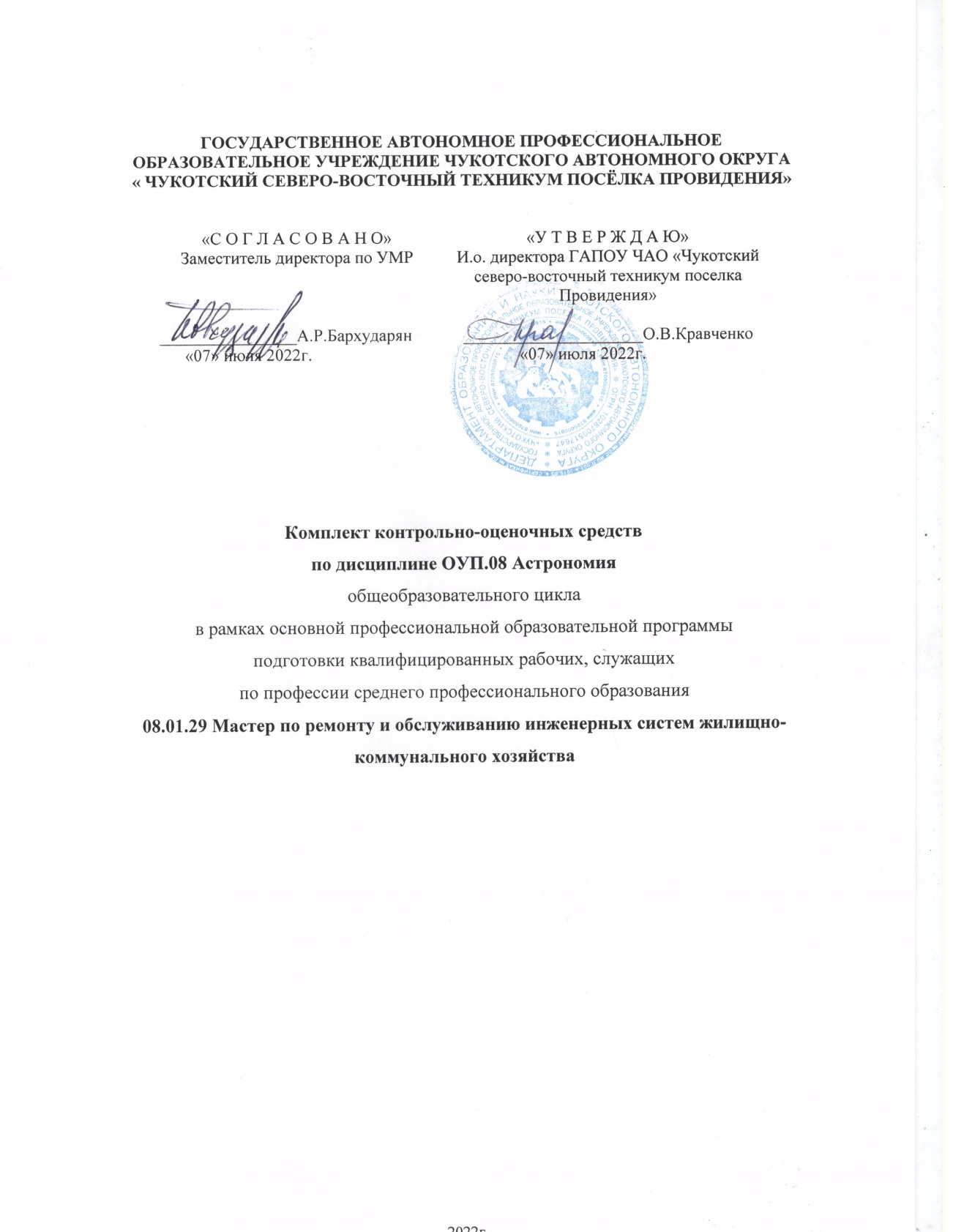 2022г.СОДЕРЖАНИЕ1. ПАСПОРТ КОМПЛЕКТА КОНТРОЛЬНО-ИЗМЕРИТЕЛЬНЫХ МАТЕРИАЛОВ ПОУЧЕБНОЙ ДИСЦИПЛИНЕОбщие положенияКонтрольно-Оценочные средства (КОС) предназначены для контроля и оценки образовательных достижений обучающихся, освоивших программу учебной дисциплины БД.08Астрономия в рамках основной профессиональной образовательной программы по профессии/ Результаты освоения дисциплины, подлежащие проверкеВ ходе промежуточной аттестации по дисциплине осуществляется проверка предметных результатов освоения учебной дисциплины:СТРУКТУРА И ПЕРЕЧЕНЬ КОНТРОЛЬНО-ОЦЕНОЧНЫХ СРЕДСТВ (для проведения промежуточной аттестации) ПО ДИСЦИПЛИНЕ.Каждый вариант работы состоит из тестовых заданий и включает в себя 20 заданий, отличающихся по содержанию, форме и уровню сложности. К каждому заданию дано 4 варианта ответа, из которых только один правильный.В контрольных измерительных материалах представлено содержание всех основных разделов курса астрономии.Общее количество экзаменационных заданий по каждому из разделов приблизительно пропорционально его содержательному наполнению и учебному времени, отводимому на изучение данного раздела.Время выполнения теста: 40 минутВариант № 11.Наука о небесных светила, о законах их движения, строения и развития, а также о строении и развитии Вселенной в целом называется …АстрометрияАстрофизика2.Гелиоцентричну модель мира разработал …Хаббл ЭдвинНиколай КоперникК планетам земной группы относятся …Меркурий, Венера, Уран, ЗемляМарс, Земля, Венера, Меркурий4.Второй от Солнца планета называется …ВенераМеркурий5.Межзвездное пространство …незаполнено ничемзаполнено пылью и газомАстрономияДругой ответТихо БрагеКлавдий ПтолемейВенера, Земля, Меркурий, ФобосМеркурий, Земля, Марс, ЮпитерЗемляМарсзаполнено	обломками	космических аппаратовдругой ответ.6.Угол между направлением на светило с какой-либо точки земной поверхности и направлением из центра Земли называется …Часовой уголГоризонтальный параллаксАзимутПрямое восхождение7.Расстояние, с которого средний радиус земной орбиты виден под углом 1 секунда называется …Астрономическая единицаПарсекСветовой годЗвездная величина8.Нижняя точка пересечения отвесной линии с небесной сферой называется …точках югаточках северезенитнадир9.Большой круг, плоскость которого перпендикулярна оси мира называется …небесный экваторнебесный меридианкруг склоненийнастоящий горизонт10. Первая экваториальная система небесных координат определяется …1.Годинний угол и склонение	2. Прямое восхождение и склонение3. Азимут и склонение	4. Азимут и высота11. Большой круг, по которому цент диска Солнца совершает свой видимый летний движение на небесной сфере называется …небесный экваторнебесный меридианкруг склоненийэклиптикаЛиния вокруг которой вращается небесная сфера называетсяось миравертикальполуденная линиянастоящий горизонтВ каком созвездии находится звезда, имеет координаты α = 5h 20m, δ = + 100ТелецВозничийЗаяцОрионОбратное движение точки весеннего равноденствия называется …ПеригелийАфелий15. Главных фаз Луны насчитывают …двечетыреПрецессияНет правильного ответашестьвосемь16. Угол который, отсчитывают от точки юга S вдоль горизонта в сторону заката до вертикала светила называют …АзимутВысотаЧасовой уголСклонение17. Квадраты периодов обращения планет относятся как кубы больших полуосей орбит. Это утверждение …первый закон Кеплеравторой закон Кеплератретий закон Кеплерачетвертый	закон	Кеплера18.Телескоп, у которого объектив представляет собой линзу или систему линз называют …1.Рефлекторним 2.Рефракторним19.Установил законы движения планет …Николай КоперникТихо БрагеменисковыйНет правильного ответа.3. Галилео Галилей 4.Иоганн Кеплер20.К планетам-гигантам относят планеты …Фобос, Юпитер, Сатурн, УранПлутон, Нептун, Сатурн, УранНептун, Уран, Сатурн, ЮпитерМарс, Юпитер, Сатурн, УранВариант № 21. Наука, изучающая строение нашей Галактики и других звездных систем называется …АстрометрияЗвездная астрономия2.Геоцентричну модель мира разработал …Николай КоперникИсаак НьютонСостав Солнечной система включает …восемь планет.девять планет4. Четвертая от Солнца планета называется …ЗемляМарсАстрономияДругой ответКлавдий ПтолемейТихо Брагедесять планетсемь планетЮпитерСатурнОпределенный участок звездного неба с четко очерченными пределами, охватывающий все принадлежащие ей светила и имеющая собственное называется …Небесной сферойГалактикойСозвездиеГруппа зрение6. Угол, под которым из звезды был бы виден радиус земной орбиты называется …Годовой параллаксГоризонтальный параллаксЧасовой уголСклонение7. Верхняя точка пересечения отвесной линии с небесной сферой называется …надирточках севереточках югазенит8 Большой круг, проходящий через полюса мира и зенит называется …небесный экваторнебесный меридианкруг склоненийнастоящий	горизонтПромежуток времени между двумя последовательными верхними кульминациями точки весеннего равноденствия называется …Солнечные суткиЗвездные суткиЗвездный часСолнечное времяКоличество энергии, которую излучает звезда со всей своей поверхности в единицу времени по всем направлениям называется …звездная величинаяркостьпарсексветимость11. Вторая экваториальная система небесных координат определяется …Годинний угол и склонениеПрямое восхождение и склонениеАзимут и склонениеАзимут и высотаВ каком созвездии находится звезда, имеет координаты α = 20h 20m, δ = + 350КозерогДельфинСтрелаЛебедьПуть Солнца на небе вдоль эклиптики пролегает среди …11 созвездий12 созвездий14. Затмение Солнца наступает …если Луна попадает в тень Земли.если Земля находится между Солнцем и Луной13 созвездий14 созвездийесли Луна находится между Солнцем и Землейнет правильного ответа.Каждая из планет движется вокруг Солнца по эллипсу, в одном из фокусов которого находится Солнце. Это утверждение …первый закон Кеплеравторой закон Кеплератретий закон Кеплерачетвертый закон КеплераКалендарь, в котором подсчету времени ведут за изменением фаз Луны называют …СолнечнымЛунно-солнечнымЛуннымНет правильного ответа.Телескоп, у которого объектив представляет собой вогнутое зеркало называют …Рефлекторним 2.РефракторнимменисковыйНет правильного ответаСистема, которая объединяет несколько радиотелескопов называется …1.Радиоинтерферометром 2.РадиотелескопомДетекторомНет правильного ответа19. Наука, изучающая строение нашей Галактики и других звездных систем называется …АстрометрияЗвездная астрономия20. Закон всемирного тяготения открыл …Галилео ГалилейХаббл ЭдвинИсаак НьютонИоганн КеплерАстрономияДругой ответОтветыВариант №1	Вариант №2КРИТЕРИИ ОЦЕНОККаждое	правильно	выполненное	задание	оценивается	одним	баллом.	Таким	образом, максимальное количество первичных баллов, которое можно получить при выполнении теста – 20.ПЕРЕЧЕНЬ ИНФОРМАЦИОННЫХ ИСТОЧНИКОВОсновные источники:Астрономия 11 класс, БА Воронцов-Вельяминов, Е.К. Страут - М.: Просвещение, 2014г.Дополнительные источники:Климишин И.А. Астрономия наших дней.- М.: 1986.Климишин И.А. Открытие Вселенной.- М.: 1987Мухин Л.М. Мир астрономии, 1987.Назаретян А.П. Интеллект во Вселенной.- М.: Недра, 1990.Паркер Б. Мечта Эйнштейна. В поисках единой теории строения Вселенной.- М.: Наука,1991.Интернет – ресурсы:http://rostest.runnet.ru/cgi-bin/topic.cgi?topic=Physicshttp://www.school363.1t.ru/dist http://www.school363.1t.ru/http://www-windows-1251.edu.yar.ru/russian/pedbank/sor_uch/phys/konon/work.html http://physicomp.lipetsk.ru/«С О Г Л А С О В А Н О»Заместитель директора по УМР________________А.Р.Бархударян      «07» июля 2022г.«У Т В Е Р Ж Д А Ю»И.о. директора ГАПОУ ЧАО «Чукотский северо-восточный техникум поселка Провидения»_____________________О.В.Кравченко                «07» июля 2022г.1ПАСПОРТ КОМПЛЕКТА КОС ПО УЧЕБНОЙ ДИСЦИПЛИНЕ2СТРУКТУРА И ПЕРЕЧЕНЬ КОНТРОЛЬНО-ОЦЕНОЧНЫХ СРЕДСТВ ДЛЯ ПРОМЕЖУТОЧНОЙ АТТЕСТАЦИИ ПО ДИСЦИПЛИНЕ63КРИТЕРИИ ОЦЕНКИ144ПЕРЕЧЕНЬ ИНФОРМАЦИОННЫХ ИСТОЧНИКОВ15Предметные результатыОсновные показатели оценки результатовсмысл понятий: активность, астероид, астрология, астрономия, астрофизика, атмосфера, болид, возмущения, восход светила, вращение небесных тел, Вселенная, вспышка, Галактика, горизонт, гранулы, затмение, виды звезд, зодиак, календарь, космогония, космология, космонавтика, космос, кольца планет, кометы, кратер, кульминация, основные точки, линии и плоскости небесной сферы, магнитная буря, Метагалактика, метеор, метеорит, метеорные тело, дождь, поток, Млечный Путь, моря и материки на Луне, небесная механика, видимое и реальное движение небесных тел и их систем, обсерватория, орбита, планета, полярное сияние, протуберанец, скопление, созвездия и их классификация, солнечная корона, солнцестояние, состав Солнечной системы, телескоп, терминатор, туманность, фазы Луны, фотосферные факелы, хромосфера, черная дыра, Эволюция, эклиптика, ядро;определение физических величин: астрономическая единица, афелий, блеск звезды, возраст небесного тела, параллакс, парсек, период, перигелий, физические характеристики планет и звезд, их химический состав, звездная величина, радиант, радиус светила, космические расстояния, светимость, световой год, сжатие планет, синодический и сидерический период, солнечная активность, солнечная постоянная, спектр светящихся тел Солнечной системы;смысл работ и формулировку законов: Аристотеля, Птолемея, Галилея, Коперника, Бруно, Ломоносова, Гершеля, Браге, Кеплера, Ньютона, Адамса, Галлея, Белопольского, Бредихина, Струве, Герцшпрунга-Рассела, Хаббла, Доплера, Фридмана, Эйнштейна;использовать карту звездного неба для нахождения координат светила;-умение	решать	качественные, экспериментальные, расчетные задачи различных типов и видов сложности;умение решать исследовательские задач;-теоретические, практические, экспериментальные виды деятельности;понимание гипотез и научных теорий;-поиск	и	обработка	информации,	включая использование электронных ресурсов;компьютерная грамотность;использование	информационных	ресурсов, работа с текстами;применение знаний и понимание;критическое отношение к информации.-знание теоретических основ курса астрономии:-явлений,-понятий,законов,теорий,-приборов и установок.выражение результаты измерений и расчетов в единицах Международной системы;приведение примеров практического использования астрономических знаний о небесных телах и их системах;решение задачи на применение изученных астрономических законов№ вопросаОтвет№ вопросаОтвет131322233231414252536261727484849192101104114111121124134133141143152151161163173172182181194193203203Оценка в пятибалльнойшкалеКритерии оценки«2»Выполнено мене 70% заданияНабрано менее 14 баллов«3»Выполнено70-80% заданияНабрано 14-15баллов«4»Выполнено 80-90%заданияНабрано 16-17 баллов«5»Выполнено более 90% заданияНабрано 18 баллов и более